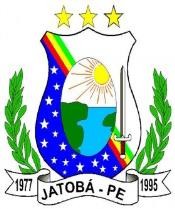 Indicação No 014/2022.                     Indico ao Excelentíssimo Senhor Prefeito, ouvido o plenário, atendida as formalidades regimentais, que estude a viabilidade de uma reforma,  cobertura e iluminaçao nas seguintes quadras polierportivas: A quadra localizada no antigo transporte da Chesf no nivel 2 e quadra localizada no estádio do Adecita no bairro de Itaparica no município  de Jatobá-PE.JustificativaSr. Presidente Srs. Vereadores                      A reforma dessas quadras se faz necessária,visando que proporcionará uma estrutura com acomodações mais adequadas para a prática de atividades físicas e recreativas aos moradores, que passarão a contar com um espaço digno e apropriado para a convivência em comum.                   Desta forma, estamos sugerindo essas reformas  das quadras esportivas, que poderá ser melhor aproveitada pelos moradores, que ali têm sua alternativa de integração.                   Desde já conto com a boa vontade e compreensão de vossa excelência diante do pleito solicitado.                                                       Sala das Sessões, em 16 de Fevereiro de 2022.Antônio Joaquim de Souza Vereador- RepublicanosFone/Fax: (87) 3851-3169	E-mail: toinho@camaradejatoba.pe.gov.br Página 1 de 1